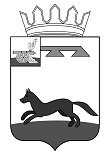 АДМИНИСТРАЦИЯ  МУНИЦИПАЛЬНОГО   ОБРАЗОВАНИЯ«ХИСЛАВИЧСКИЙ   РАЙОН» СМОЛЕНСКОЙ  ОБЛАСТИП О С Т А Н О В Л Е Н И Еот 11 февраля 2022 г. № 049О внесении изменений в муниципальную программу «Разработка проектов генеральных планов и правил землепользования и застройки сельских поселений муниципального образования «Хиславичский район» Смоленской области»          Администрация муниципального образования «Хиславичский район» Смоленской области    п о с т а н о в л я е т:Внести в муниципальную программу «Разработка проектов генеральных планов и правил землепользования и застройки сельских поселений муниципального образования «Хиславичский район» Смоленской области», утвержденную постановлением Администрации муниципального образования «Хиславичский район» Смоленской области от 26.10.2016 № 403 (в ред. Постановления Администрации муниципального образования «Хиславичский район» Смоленской области № 523 от 29.12.2016, № 647 от 28.12.2017, № 629 от 16.11.2018, № 703 от 17.12.2018, № 185 от 24.05.2019, № 451 от 30.10.2019, № 101 от 25.02.2020, № 650 от 30.12.2020) изменения, изложив муниципальную программу в новой редакции (прилагается).Глава муниципального образования «Хиславичский район» Смоленской области                                                                             А.В. ЗагребаевВизирование правового акта:ПАСПОРТмуниципальной программы«Разработка проектов генеральных планов и правил землепользования и застройки сельских поселений муниципального образования «Хиславичский район» Смоленской области» 1. Основные положения2. Показатели муниципальной программы3. Общая характеристика социально-экономической сферы реализации муниципальной программыИзменившиеся экономические, земельные и имущественные отношения требуют новых подходов и методов регулирования, планирования и организации градостроительной деятельности на всей территории сельских поселений Хиславичского района Смоленской области. Отсутствие комплексной градостроительной стратегии развития  сельских поселений Хиславичского района Смоленской области может привести не только к серьезной дезорганизации в планировке и застройке населенных пунктов, ухудшению среды обитания и системы расселения, но и к ущербному развитию экономики, нерешенности многих социальных проблем, к крайне нежелательным экологическим процессам.Решение назревшей проблемы требует реализации комплекса мероприятий, указанных по задачам, срокам и ресурсам в единой Программе.Такой Программой является разработанная муниципальная Программа «Разработка проектов генеральных планов и правил землепользования и застройки  сельских поселений Хиславичского района Смоленской области» на 2016-2018 годы.4. Цели,  целевые показатели, описание ожидаемых конечных результатов, сроки и этапы реализации муниципальной программыПрограмма разработана с целью обеспечения населенных пунктов  сельских поселений Хиславичского района Смоленской области предпосылками для устойчивого развития, формирования благоприятной среды жизнедеятельности, экологической безопасности, надежности транспортной и инженерной инфраструктур, комплексности решений жилищной программы, эффективности использования производственных территорий, культурной преемственности градостроительных решений, эстетической выразительности.Задача Программы - обеспечить населенные пункты сельских поселений Хиславичского района Смоленской области современной градостроительной документацией, картографической информацией, информацией о территориальном планировании и градостроительном развитии, и на их основе, нормативными правовыми актами по градостроительному регулированию застройки сельских поселений Хиславичского района Смоленской области. Оперативное управление ходом реализации мероприятий Программы осуществляет Администрация муниципального образования «Хиславичский район» Смоленской области. Администрация муниципального образования «Хиславичский район» Смоленской области осуществляет общее руководство реализацией Программы, организует формирование нормативной правовой базы, обеспечивает заключение муниципальных контрактов на разработку градостроительной документации о градостроительном планировании развития территорий сельского поселения, разработку генерального плана, составляет отчеты об использовании бюджетных средств, направленных на реализацию Программы.Контроль за выполнением Программы ведется на основе заключенных  контрактов, соглашений. Контроль за выполнением мероприятий Программы осуществляет Администрация муниципального образования «Хиславичский район» Смоленской области.
5. Характеристика основных мероприятий муниципальной программы5.1. Разработка генеральных планов сельских поселений Хиславичского района Смоленской области.Генеральный план поселения – документ территориального планирования, определяющий стратегию градостроительного развития поселения. Генеральный план является основным градостроительным документом, определяющим в интересах населения и государства условия формирования среды жизнедеятельности, направления границ развития территорий поселений, зонирование территорий, развитие инженерной, транспортной и социальной инфраструктур, градостроительные требования к экологическому и санитарному благополучию.Градообразующая база: прогнозирование и предложения по комплексному использованию природных ресурсов, развитию, размещению основных отраслей экономики, транспортной и инженерной инфраструктур, специализации сельскохозяйственного производства, проблемам занятости и трудовой активности населения.Социальная сфера: исследование и моделирование демографических процессов, их миграционных составляющих, проектирование на сельском уровне и размещения социальной инфраструктуры, разработка градостроительных основ жилищной политики сельского поселения.Градостроительная организация развития территории: комплексная оценка, планировочная структура и функциональное зонирование территории, резервирование территорий для дальнейшего расширения поселение, исходная база ведения для информационных систем для обеспечения градостроительной деятельности, охрана памятников истории и культуры.Инвестиционно-рыночная среда: предложения по оптимизации деятельности в сфере налоговой и кредитной политики, стимулированию развития малого и среднего бизнеса, привлечению внешних инвестиций.Безопасность и обеспечение устойчивого функционирования жизнедеятельности в сельском поселении: разработка концепции экономической, социальной, техногенной, экологической безопасности сельского поселения.Управление и информатика: разработка систем нормативного правового обеспечения хозяйственной и инвестиционной деятельности, градостроительного обоснования параметров и структур местного самоуправления, информационно-мониторинговой деятельности на территории сельского поселения.5.2. Разработка и согласование правил землепользования и застройки населенных пунктов.Правовое регулирование должно стать важнейшим дополняющим механизмом развития территорий, поэтому в программе предусмотрена разработка правил землепользования и застройки.Разработанные правила землепользования и застройки будут регламентировать функциональное использование земельных участков и параметры строительных изменений с учетом конкретных ограничительных условий, присущих данному участку, и принципов градостроительной политики населенных пунктов.Перечень программных мероприятий представлен в приложении 1 к Программе.6. Обоснование ресурсного обеспечения муниципальной программыИсточниками финансирования мероприятий Программы являются средства областного и местного бюджетов.Общий объем финансирования программы составляет 3 462,2 тыс. рублей, из них за счет средств местного бюджета – 315,85 тыс. руб., областного бюджета – 3146,35 тыс. руб., в том числе по годам:- в 2016 году – 131,1 тыс. рублей, из них за счет средств местного бюджета – 0,0 тыс. руб., областного бюджета – 131,1 тыс. руб.;- в 2017 году – 791,1 тыс. рублей, из них за счет средств местного бюджета – 35,85 тыс. руб., областного бюджета – 755,25 тыс. руб.;- в 2018 году – 0,0 тыс. рублей, из них за счет средств местного бюджета –0,0 тыс. руб., областного бюджета – 0,0 тыс. руб.;- в 2019 году – 0,0 тыс. рублей, из них за счет средств местного бюджета – 0,0 тыс. руб., областного бюджета – 0,0 тыс. руб.;- в 2020 году – 400,0 тыс. рублей, из них за счет средств местного бюджета –20,0 тыс. руб., областного бюджета – 380,0 тыс. руб.;- в 2021 году – 400,0 тыс. рублей, из них за счет средств местного бюджета –20,0 тыс. руб., областного бюджета – 380,0 тыс. руб.;- в 2022 году – 1 740,0 тыс. рублей, из них за счет средств местного бюджета –240,0 тыс. руб., областного бюджета – 1 500,0 тыс. руб.- в 2023 году – 0,0 тыс. рублей, из них за счет средств местного бюджета – 0,0 тыс. руб., областного бюджета – 0,0 тыс. руб.- в 2024 году – 0,0 тыс. рублей, из них за счет средств местного бюджета – 0,0 тыс. руб., областного бюджета – 0,0 тыс. руб.Объемы финансирования мероприятий Программы подлежат уточнению при формировании бюджета на соответствующий финансовый год.Приложение   № 1к муниципальной программе «Разработка проектов генеральных планов и правил землепользования и застройки сельских поселений муниципального образования «Хиславичский район»  Смоленской области» ПЛАН реализации муниципальной программы на 2022 – 2024 годы  «Разработка проектов генеральных планов и правил землепользования и застройки сельских поселений муниципального образования «Хиславичский район»  Смоленской области» Отп. 1 экз. – в делоИсп. С.Д. Зайцев«11»  февраля 2022 г._______________Визы:В.И. Златарев______________«11»  февраля 2022 г.Визы:О.В. Куцабина______________«11»  февраля 2022 г.Визы:С.В. Русских______________«11»  февраля 2022 г.Администратор  муниципальной программы   Администрация муниципального образования «Хиславичский район» Смоленской областиИсполнители основных мероприятий муниципальной программы  Отдел по строительству, архитектуре и ЖКХ Администрации муниципального образования «Хиславичский район» Смоленской областиНаправления (подпрограммы)отсутствуютРегиональные проекты, реализуемые в рамкахмуниципальной программыотсутствуютЦель муниципальной программыобеспечение населенных пунктов  сельских поселений Хиславичского района Смоленской области предпосылками для устойчивого развития, формирования благоприятной среды жизнедеятельности, экологической безопасности, надежности транспортной и инженерной инфраструктур, комплексности решений жилищной программы, эффективности использования производственных территорий, культурной преемственности градостроительных решений, эстетической выразительностиСроки (этапы) реализации муниципальной программы2016 – 2024 годыОбъемы ассигнований муниципальной программы (по годам реализации и в разрезе источников финансирования)Общий объем финансирования программы составляет 3 462,2 тыс. рублей, из них за счет средств местного бюджета – 315,85 тыс. руб., областного бюджета – 3146,35 тыс. руб., в том числе по годам:- в 2016 году – 131,1 тыс. рублей, из них за счет средств местного бюджета – 0,0 тыс. руб., областного бюджета – 131,1 тыс. руб.;- в 2017 году – 791,1 тыс. рублей, из них за счет средств местного бюджета – 35,85 тыс. руб., областного бюджета – 755,25 тыс. руб.;- в 2018 году – 0,0 тыс. рублей, из них за счет средств местного бюджета –0,0 тыс. руб., областного бюджета – 0,0 тыс. руб.;- в 2019 году – 0,0 тыс. рублей, из них за счет средств местного бюджета – 0,0 тыс. руб., областного бюджета – 0,0 тыс. руб.;- в 2020 году – 400,0 тыс. рублей, из них за счет средств местного бюджета –20,0 тыс. руб., областного бюджета – 380,0 тыс. руб.;- в 2021 году – 400,0 тыс. рублей, из них за счет средств местного бюджета –20,0 тыс. руб., областного бюджета – 380,0 тыс. руб.;- в 2022 году – 1 740,0 тыс. рублей, из них за счет средств местного бюджета –240,0 тыс. руб., областного бюджета – 1 500,0 тыс. руб.- в 2023 году – 0,0 тыс. рублей, из них за счет средств местного бюджета – 0,0 тыс. руб., областного бюджета – 0,0 тыс. руб.- в 2024 году – 0,0 тыс. рублей, из них за счет средств местного бюджета – 0,0 тыс. руб., областного бюджета – 0,0 тыс. руб.Наименование показателя, единица измеренияБазовое значение показателяПланируемое значение показателяПланируемое значение показателяПланируемое значение показателяНаименование показателя, единица измеренияБазовое значение показателяОчередной финансовый год1-й год планового периода2-й год планового периодаНаименование показателя, единица измерения2021 год2022 год2023 год2024 годКоличество обеспеченных населенных пунктов Хиславичского района Смоленской области современной градостроительной документацией, картографической информацией, информацией о территориальном планировании и градостроительном развитии поселения (генеральный план и правила землепользования и застройки сельского поселения) (ед.)2247117146№ п/пНаименование Исполни-тельмероприятия    
Источник финан-сового   обеспече-ния (расшиф-ровать)Объем средств на реализацию муниципальной программы на отчетный год и плановый период (тыс. рублей)Объем средств на реализацию муниципальной программы на отчетный год и плановый период (тыс. рублей)Объем средств на реализацию муниципальной программы на отчетный год и плановый период (тыс. рублей)Объем средств на реализацию муниципальной программы на отчетный год и плановый период (тыс. рублей)Планируемое значение показателя реализации муниципальной программы на отчетный год и плановый периодПланируемое значение показателя реализации муниципальной программы на отчетный год и плановый периодПланируемое значение показателя реализации муниципальной программы на отчетный год и плановый период№ п/пНаименование Исполни-тельмероприятия    
Источник финан-сового   обеспече-ния (расшиф-ровать)всегоочередной финансо-вый год1-й год планового периода2-й год планового периодаочередной финансовый год1-й год планового периода2-й год планового периода1234567891011Цель муниципальной программы:  обеспечение населенных пунктов  сельских поселений Хиславичского района Смоленской области предпосылками для устойчивого развития, формирования благоприятной среды жизнедеятельности, экологической безопасности, надежности транспортной и инженерной инфраструктур, комплексности решений жилищной программы, эффективности использования производственных территорий, культурной преемственности градостроительных решений, эстетической выразительностиЦель муниципальной программы:  обеспечение населенных пунктов  сельских поселений Хиславичского района Смоленской области предпосылками для устойчивого развития, формирования благоприятной среды жизнедеятельности, экологической безопасности, надежности транспортной и инженерной инфраструктур, комплексности решений жилищной программы, эффективности использования производственных территорий, культурной преемственности градостроительных решений, эстетической выразительностиЦель муниципальной программы:  обеспечение населенных пунктов  сельских поселений Хиславичского района Смоленской области предпосылками для устойчивого развития, формирования благоприятной среды жизнедеятельности, экологической безопасности, надежности транспортной и инженерной инфраструктур, комплексности решений жилищной программы, эффективности использования производственных территорий, культурной преемственности градостроительных решений, эстетической выразительностиЦель муниципальной программы:  обеспечение населенных пунктов  сельских поселений Хиславичского района Смоленской области предпосылками для устойчивого развития, формирования благоприятной среды жизнедеятельности, экологической безопасности, надежности транспортной и инженерной инфраструктур, комплексности решений жилищной программы, эффективности использования производственных территорий, культурной преемственности градостроительных решений, эстетической выразительностиЦель муниципальной программы:  обеспечение населенных пунктов  сельских поселений Хиславичского района Смоленской области предпосылками для устойчивого развития, формирования благоприятной среды жизнедеятельности, экологической безопасности, надежности транспортной и инженерной инфраструктур, комплексности решений жилищной программы, эффективности использования производственных территорий, культурной преемственности градостроительных решений, эстетической выразительностиЦель муниципальной программы:  обеспечение населенных пунктов  сельских поселений Хиславичского района Смоленской области предпосылками для устойчивого развития, формирования благоприятной среды жизнедеятельности, экологической безопасности, надежности транспортной и инженерной инфраструктур, комплексности решений жилищной программы, эффективности использования производственных территорий, культурной преемственности градостроительных решений, эстетической выразительностиЦель муниципальной программы:  обеспечение населенных пунктов  сельских поселений Хиславичского района Смоленской области предпосылками для устойчивого развития, формирования благоприятной среды жизнедеятельности, экологической безопасности, надежности транспортной и инженерной инфраструктур, комплексности решений жилищной программы, эффективности использования производственных территорий, культурной преемственности градостроительных решений, эстетической выразительностиЦель муниципальной программы:  обеспечение населенных пунктов  сельских поселений Хиславичского района Смоленской области предпосылками для устойчивого развития, формирования благоприятной среды жизнедеятельности, экологической безопасности, надежности транспортной и инженерной инфраструктур, комплексности решений жилищной программы, эффективности использования производственных территорий, культурной преемственности градостроительных решений, эстетической выразительностиЦель муниципальной программы:  обеспечение населенных пунктов  сельских поселений Хиславичского района Смоленской области предпосылками для устойчивого развития, формирования благоприятной среды жизнедеятельности, экологической безопасности, надежности транспортной и инженерной инфраструктур, комплексности решений жилищной программы, эффективности использования производственных территорий, культурной преемственности градостроительных решений, эстетической выразительностиЦель муниципальной программы:  обеспечение населенных пунктов  сельских поселений Хиславичского района Смоленской области предпосылками для устойчивого развития, формирования благоприятной среды жизнедеятельности, экологической безопасности, надежности транспортной и инженерной инфраструктур, комплексности решений жилищной программы, эффективности использования производственных территорий, культурной преемственности градостроительных решений, эстетической выразительностиЦель муниципальной программы:  обеспечение населенных пунктов  сельских поселений Хиславичского района Смоленской области предпосылками для устойчивого развития, формирования благоприятной среды жизнедеятельности, экологической безопасности, надежности транспортной и инженерной инфраструктур, комплексности решений жилищной программы, эффективности использования производственных территорий, культурной преемственности градостроительных решений, эстетической выразительностиОсновное  мероприятие: разработка генерального плана, правил землепользования и застройки сельских поселений Хиславичского района Смоленской областиОсновное  мероприятие: разработка генерального плана, правил землепользования и застройки сельских поселений Хиславичского района Смоленской областиОсновное  мероприятие: разработка генерального плана, правил землепользования и застройки сельских поселений Хиславичского района Смоленской областиОсновное  мероприятие: разработка генерального плана, правил землепользования и застройки сельских поселений Хиславичского района Смоленской областиОсновное  мероприятие: разработка генерального плана, правил землепользования и застройки сельских поселений Хиславичского района Смоленской областиОсновное  мероприятие: разработка генерального плана, правил землепользования и застройки сельских поселений Хиславичского района Смоленской областиОсновное  мероприятие: разработка генерального плана, правил землепользования и застройки сельских поселений Хиславичского района Смоленской областиОсновное  мероприятие: разработка генерального плана, правил землепользования и застройки сельских поселений Хиславичского района Смоленской областиОсновное  мероприятие: разработка генерального плана, правил землепользования и застройки сельских поселений Хиславичского района Смоленской областиОсновное  мероприятие: разработка генерального плана, правил землепользования и застройки сельских поселений Хиславичского района Смоленской областиОсновное  мероприятие: разработка генерального плана, правил землепользования и застройки сельских поселений Хиславичского района Смоленской области1.1.Количество разработанных генеральных планов и правил землепользования и застройки  сельских поселений Хиславичского района Смоленской областихххххх2111.2.Разработка генеральных
планов и правил землепользования и застройки  сельских поселений Хиславичского района Смоленской области, в том числе:Отдел по строительству, архитектуре и ЖКХ Администрации муниципального образования «Хиславичский район» Смоленской областиОбластной и местный бюджеты1680,01680,0хххКожуховичское сельское поселение Хиславичского района Смоленской областиОтдел по строительству, архитектуре и ЖКХ Администрации муниципального образования «Хиславичский район» Смоленской областиОбластной и местный бюджеты100,0100,0Городищенское сельское поселение Хиславичского района Смоленской областиОтдел по строительству, архитектуре и ЖКХ Администрации муниципального образования «Хиславичский район» Смоленской областиОбластной и местный бюджеты790,0790,0Корзовское сельское поселение Хиславичского района Смоленской областиОтдел по строительству, архитектуре и ЖКХ Администрации муниципального образования «Хиславичский район» Смоленской областиОбластной и местный бюджетыПечерское сельское поселение Хиславичского района Смоленской областиОтдел по строительству, архитектуре и ЖКХ Администрации муниципального образования «Хиславичский район» Смоленской областиОбластной и местный бюджеты790,0790,01.3.Изготовление топографической основы для выдачи градостроительного планаОтдел по строительству, архитектуре и ЖКХ Местный бюджет50,050,0-1.4.Расходы по разработке нормативов градостроительного проектированияОтдел по строительству, архитектуре и ЖКХ Местный бюджет10,010,0100,0Всего по муниципальной программеВсего по муниципальной программе1740,01740,0ххх